SOUTH AFRICAN KICKBOXING ASSOCIATION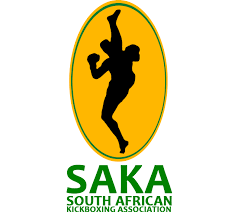 PROXY LETTERPROXY VOTE AUTHORISATION									Date :  ____________________________To whom it concernThis is to certify that I ___________________________________________________________(Full name & surname) the Instructor of _______________________________________________________(Club Name) with ID Number ___________________________________________ , hereby appoint _________________________________________________________ (Full name & Surname) with ID Number _______________________________________________, to be my proxy at the _________________________________________________________ meeting to be convened on_______________________________________________________ (Date) to vote on my behalf___________________________________				___________________________Signature Instructor 							Date___________________________________				____________________________Signature Proxy Member						Date